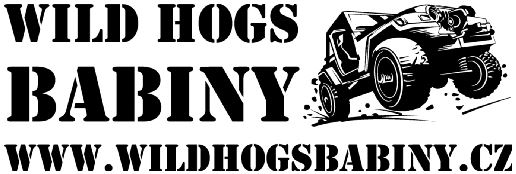 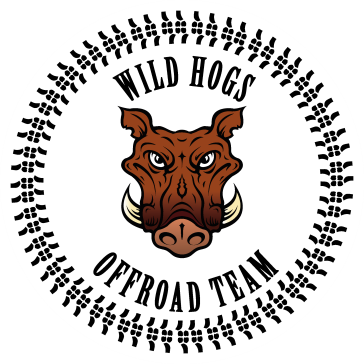 PŘIHLÁŠKAOFFROAD CUP 10. BABINY 2019Název týmu:…………………………………………….Registrační značka vozu / Typ vozu: ……………………………………..(RZ povinná u kategorie I.,II.)Jméno a příjmení ……………………………………                         Datum narození: …………………………………….Adresa :  ……………………………………………E-mail:   …………………………………..       Telefon: ……………………………………………                        				 Podpis :  ..........................................Závodníci, kteří poslali vyplněnou přihlášku = startovné 600Kč, (platba na místě)Po obdržení vyplněné přihlášky vás připíšeme na soupisku.Přihlášku zašlete na email: wildhogsbabiny@seznam.cz nebo ofocenou na messenger - Pavel Krši Krška.WILD HOGS BABINY prohlašuje, že zabezpečí uchování osobních dat účastníků ve smyslu z.č.101/2000 Sb. o ochraně osobních údajů.